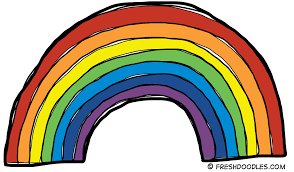 NAU LGBTQIA CommissionMeeting Minutes9/12/2018Introductions: Please Indicate Name, Campus/ Community Affiliation, and Gender Pronouns (EX: she/her/hers, they/them/theirs, he/him/his, etc.)Called to order 12:30 p.m.All attendees introduced themselves. Scholarship Fund: $11,924.42Commission Updates:The co-chairs introduced the commissions’ goals for the year. Focus on building faculty and staff support. The commission now has a lot of great resources available to students although there is always work to do. This year’s focus is being intentional about getting together and building community buy-in. This will enable connections to be built for future administrative changes. The commission is considering a new logo. Options were distributed for attendees to consider. The matter will be discussed again next week. The co-chairs are planning to review the commission’s by-laws to see if updates are needed to be strategic and intentional. Out and Proud List updates: we now have 27 people on the list, it will be updated as soon as we have access to the website. Community/Organization Updates:Good News in the NewsIndia struck down Penal Code 377 on September 6, effectively decriminalizing same-sex behavior in the nation. VOTE!!! Your early ballot should arrive in early October if you are signed up for the early ballot. Otherwise, Election Day is on Tuesday November 6th. If you are not registered to vote in Coconino County there is still time to get registered and vote in the November election. Discussion of community and statewide resources to get involved in promoting LGBTQIA candidates. Thursday September 20th at 6:30 p.m. City of Flagstaff Diversity Commission is meeting at city hallSocial CommitteePlease complete the doodle poll if you have not. October will be a bowling night. Thursday, August 16th, 6 p.m. at downtown library - PFLAG monthly meeting Thursday, September 20th, 5 to 7 p.m. at FLG Terroir – commission social eventThursday, September 20th, 6 p.m. PFLAG monthly meeting at downtown libraryThursday, November 8th, 5 to 7 p.m. at Trailcrest Brewing Company by Target – commission social eventNAU Health Promotions and ServicesKindness campaignPass along cards were distributed with positive messages to be shared. Monday September 24th 4:00, 6:00,  8:00 p.m. showings of Sex Signals movies and sexual assault prevention program. Partnered with athletics, housing, and Greek life. Wednesday, September 19th Paws for Stress at the HLCNew multicultural services coordinator, Angela, was introduced. Inclusion Health DayTuesday, October 16th 11 to 1 p.m.Community and campus partners will be presentFlu shotsGraduate Student GovernmentThursday, September 13th, 12:30 – 2:00 p.m. NAAWiS Welcome Back lunch on the north quad and 4:00 – 6:00 p.m. at Pita JungleThursday, September 29th, 11:30 – 1:30 p.m. Picnic in the Pines with GSG on the north quadGradPrideSaturday, September 22th at FLG Terroir Coconino County Public Health ServicesNo representative presentEvents shared at last meeting:Wednesday, October 3rd College and Healthy Relationships Fairworking with NAU Health Promotions for all first year studentsInformation boothsSTI testing will be availableFree HIV TestingWednesday, November 7th 10 a.m. to 3 p.m. STI testing at NAU Fieldhouse for $20 IMQSafe Zone New logosRevamped training over the summer. 2 hours with video panels.First reveal training went very well. There is a BBLearn component first before the class, so the class can focus on addressing various scenarios. Saturday, October 6th 8:30 a.m. to 4:30 p.m. Building QmmUNITY Forum in DuBois South Unionhttps://www.nauqmmunityforum.com/ Open for workshop submissions until Friday. A great opportunity for students to present at a conference. Inclusion block party during welcome week 9 p.m. to 1 a.m. Qmmunity in the quad event went very well. 120+ attended. Tables with a wide variety of services and information including community resources Trans support group Over the summer: very successfulBrought it back through partnership with counseling servicesAttendance is increasingTuesdays nights in the HLC. Contact marian.griffen@nau.edu and inclusion@nau.edu for the specific details. Every other week they do fun things like gamesA student commented this benefits to connect with support in community outside of “trauma” Closed GroupMe chat Welcome trans community members, not just NAUDiscussion of meal trains for individuals recovering from surgery. Possible bi support group in the future.Updates on diversity survey from the City of FlagstaffOnline survey to obtain input on services the City should offer regarding diversity. 41 responses so far. It is available on the City of Flagstaff website. Co-chair will send out a link to the listserv. City of Flagstaff’s Commission on Diversity Awareness: September 20th at 6pm in council chambers OtherFriday, October 5th, 9 p.m. Wrecking Ball Queer dance party at the Hive. Donation proceeds go to a bond and bail fund to keep undocumented folks out of the detention center. 